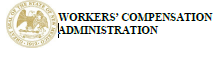 WITNESS STATEMENT OF WORKPLACE INJURY/ILLNESS(TO SUPPLEMENT INCIDENT/ACCIDENT INVESTIGATION FORM)INSTRUCTIONS:  The purpose of this form is to document a witness statement of how the incident/accident occurred. Once the site is secure/safe, interview all witnesses as soon as possible so you may obtain the most accurate information. For multiple witnesses, document each witness statement on a separate form.Please do the following:At the scene or in a quiet office/space, interview witness alone and away from others Put witness at ease – Let them know we investigate to improve safety, not to “get people in trouble”If easier, ask someone else to take notes and/or record (with witness permission) while you ask questionsUse blank sheets of paper for witness to sketch and/or provide additional information, if neededListen and do not intimidate, interrupt, prompt or show emotion when addressing any witnessOnce completed, attach all information to the “Incident/Accident  Investigation Form” and return to ___ right awayINSTRUCTIONS:  The purpose of this form is to document a witness statement of how the incident/accident occurred. Once the site is secure/safe, interview all witnesses as soon as possible so you may obtain the most accurate information. For multiple witnesses, document each witness statement on a separate form.Please do the following:At the scene or in a quiet office/space, interview witness alone and away from others Put witness at ease – Let them know we investigate to improve safety, not to “get people in trouble”If easier, ask someone else to take notes and/or record (with witness permission) while you ask questionsUse blank sheets of paper for witness to sketch and/or provide additional information, if neededListen and do not intimidate, interrupt, prompt or show emotion when addressing any witnessOnce completed, attach all information to the “Incident/Accident  Investigation Form” and return to ___ right awayINSTRUCTIONS:  The purpose of this form is to document a witness statement of how the incident/accident occurred. Once the site is secure/safe, interview all witnesses as soon as possible so you may obtain the most accurate information. For multiple witnesses, document each witness statement on a separate form.Please do the following:At the scene or in a quiet office/space, interview witness alone and away from others Put witness at ease – Let them know we investigate to improve safety, not to “get people in trouble”If easier, ask someone else to take notes and/or record (with witness permission) while you ask questionsUse blank sheets of paper for witness to sketch and/or provide additional information, if neededListen and do not intimidate, interrupt, prompt or show emotion when addressing any witnessOnce completed, attach all information to the “Incident/Accident  Investigation Form” and return to ___ right awayDate of injury:_________Time of injury:_________Date / time this statement taken:_________________WHO was injured (full name / job title):  _________________________________________________________________WHO was injured (full name / job title):  _________________________________________________________________WHO was injured (full name / job title):  _________________________________________________________________Witness’ Name (full name / job title):  ___________________________________________________________________Witness’ Name (full name / job title):  ___________________________________________________________________Witness’ Name (full name / job title):  ___________________________________________________________________Witness’ Address:Witness’ Address:Witness’ Address:Witness’ Cell Phone #:Witness’ Cell Phone #:Witness’ Cell Phone #:WHAT were you doing at the time of the incident/accident:WHAT were you doing at the time of the incident/accident:WHAT were you doing at the time of the incident/accident:WHAT was the employee involved in the incident/accident (or injury) doing at the time of the occurrence:WHAT was the employee involved in the incident/accident (or injury) doing at the time of the occurrence:WHAT was the employee involved in the incident/accident (or injury) doing at the time of the occurrence:Did you see the incident/accident?     YES    NO Did you see the incident/accident?     YES    NO Did you see the incident/accident?     YES    NO WHAT did you see:WHAT did you see:WHAT did you see:Signature: ______________________________________________________  Date:_____________________Signature: ______________________________________________________  Date:_____________________Signature: ______________________________________________________  Date:_____________________Name and title of interviewer: _________________________________________________________________Name and title of interviewer: _________________________________________________________________Name and title of interviewer: _________________________________________________________________DECLARACIÓN DE TESTIGO DE LESIÓN/ENFERMEDAD DEL TRABAJO (PARA COMPLEMENTAR EL FORMULARIO DE INVESTIGACIÓN DE INCIDENTES/ACCIDENTES)INSTRUCCIONES:   El propósito de este formulario es documentar la declaración del testigo de cómo ocurrió el incidente/accidente.  Una vez que el sitio esté asegurado, entreviste a todos los testigos tan pronto como sea posible para que pueda obtener la información más precisa.  Para varios testigos, documente cada declaración en un formulario separado.  Por favor haga lo siguiente: En el lugar del incidente/accidente o en una oficina/espacio tranquilo, entreviste al testigo solo y aparte de los demás  Ponga al testigo cómodo – Hágale saber que investigamos para mejorar la seguridad, no para "meter a la gente en problemas" Si es más fácil, pida a otra persona que tome notas y/o grabe (con permiso del testigo) mientras usted hace las preguntas Utilice hojas de papel en blanco para que el testigo pueda esbozar y/o proporcionar información adicional, si es necesarioEscuchar y no intimidar, interrumpir, incitar ni mostrar emoción al dirigirse a cualquier testigo Ya que complete este formulario, adjunte toda la información al "Formulario de Investigación de Incidentes/Accidentes" y devuelva a ___________ de inmediato INSTRUCCIONES:   El propósito de este formulario es documentar la declaración del testigo de cómo ocurrió el incidente/accidente.  Una vez que el sitio esté asegurado, entreviste a todos los testigos tan pronto como sea posible para que pueda obtener la información más precisa.  Para varios testigos, documente cada declaración en un formulario separado.  Por favor haga lo siguiente: En el lugar del incidente/accidente o en una oficina/espacio tranquilo, entreviste al testigo solo y aparte de los demás  Ponga al testigo cómodo – Hágale saber que investigamos para mejorar la seguridad, no para "meter a la gente en problemas" Si es más fácil, pida a otra persona que tome notas y/o grabe (con permiso del testigo) mientras usted hace las preguntas Utilice hojas de papel en blanco para que el testigo pueda esbozar y/o proporcionar información adicional, si es necesarioEscuchar y no intimidar, interrumpir, incitar ni mostrar emoción al dirigirse a cualquier testigo Ya que complete este formulario, adjunte toda la información al "Formulario de Investigación de Incidentes/Accidentes" y devuelva a ___________ de inmediato INSTRUCCIONES:   El propósito de este formulario es documentar la declaración del testigo de cómo ocurrió el incidente/accidente.  Una vez que el sitio esté asegurado, entreviste a todos los testigos tan pronto como sea posible para que pueda obtener la información más precisa.  Para varios testigos, documente cada declaración en un formulario separado.  Por favor haga lo siguiente: En el lugar del incidente/accidente o en una oficina/espacio tranquilo, entreviste al testigo solo y aparte de los demás  Ponga al testigo cómodo – Hágale saber que investigamos para mejorar la seguridad, no para "meter a la gente en problemas" Si es más fácil, pida a otra persona que tome notas y/o grabe (con permiso del testigo) mientras usted hace las preguntas Utilice hojas de papel en blanco para que el testigo pueda esbozar y/o proporcionar información adicional, si es necesarioEscuchar y no intimidar, interrumpir, incitar ni mostrar emoción al dirigirse a cualquier testigo Ya que complete este formulario, adjunte toda la información al "Formulario de Investigación de Incidentes/Accidentes" y devuelva a ___________ de inmediato Fecha de lesión:_________Hora de lesión:_________Fecha/hora en que se tomó esta declaración :___________QUIÉN resultó herido (nombre completo / título del trabajo): ________________________________________________QUIÉN resultó herido (nombre completo / título del trabajo): ________________________________________________QUIÉN resultó herido (nombre completo / título del trabajo): ________________________________________________Nombre del Testigo (nombre completo / título del trabajo): _________________________________________________Nombre del Testigo (nombre completo / título del trabajo): _________________________________________________Nombre del Testigo (nombre completo / título del trabajo): _________________________________________________Dirección del Testigo:Dirección del Testigo:Dirección del Testigo:Número de Teléfono Celular del Testigo:Número de Teléfono Celular del Testigo:Número de Teléfono Celular del Testigo:QUÉ estaba haciendo usted en el momento del incidente/accidente:QUÉ estaba haciendo usted en el momento del incidente/accidente:QUÉ estaba haciendo usted en el momento del incidente/accidente:QUÉ estaba haciendo el empleado involucrado en el incidente/accidente (o lesión) en el momento del ocurrido:QUÉ estaba haciendo el empleado involucrado en el incidente/accidente (o lesión) en el momento del ocurrido:QUÉ estaba haciendo el empleado involucrado en el incidente/accidente (o lesión) en el momento del ocurrido:¿Vio usted el incidente/accidente?     SÍ     NO ¿Vio usted el incidente/accidente?     SÍ     NO ¿Vio usted el incidente/accidente?     SÍ     NO QUÉ vio usted:QUÉ vio usted:QUÉ vio usted:Firma: ______________________________________________________  Fecha:______________________Firma: ______________________________________________________  Fecha:______________________Firma: ______________________________________________________  Fecha:______________________Nombre y título de trabajo del investigador: ____________________________________________________Nombre y título de trabajo del investigador: ____________________________________________________Nombre y título de trabajo del investigador: ____________________________________________________